Doutorado em Ciência da Computação em Associação UFMA e UFPITítulo do tema Nome do Autor (Candidato)e-mail do autor (Candidato)Resumo: O Anteprojeto de Pesquisa deve abordar um tema da área indicada pelos professores/orientadores do Doutorado em Ciência da Computação, disponíveis na Tabela 1 do edital de seleção. Todo o Anteprojeto de pesquisa deve ser escrito usando a fonte Times New Roman tamanho 11 (onze). As seções obrigatórias no Anteprojeto de Pesquisa são: (i) Resumo, não devendo exceder de 250 palavras; (ii) Introdução; (iii) Fundamentação Teórica; (iv) Metodologia e (vi) Referências. O Anteprojeto como um todo deve ser limitado a 10 páginas. IntroduçãoAs seções principais do Anteprojeto (Introdução, Fundamentação Teórica, Metodologia, Experimentos e Referências) devem ser numeradas e em negrito. O espaçamento de ser simples e o corpo do texto deve ser justificado (alinhado a direita e a esquerda).A introdução deve conter uma rápida apresentação do tema a ser abordado. Sobretudo é necessário que fique claro o “por que?” e o “o que?” do tema, ou seja, qual a relevância do tema e quais os objetivos a serem alcançados. Em todo o Anteprojeto o candidato pode e deve usar referencias bibliográficas. O ideal é usar a norma NBR 10520 da ABNT (ASSOCIAÇÃO BRASILEIRA DE NORMAS TÉCNICAS, 2002). Fundamentação TeóricaA fundamentação teórica deve demonstrar que o candidato conhece, pelo menos minimamente, o tema. Nesta seção o candidato pode discorrer sobre o tema, fazendo referencia a artigos, os mais recentes possíveis, que apresentem resultados significativos sobre o tema a ser abordado. Esta seção deve focar na a fundamentação teórica do tema não na forma como o tema será tratado durante o curso de doutorado.Sub-seçõesSub-seções são permitida, mas não se recomenda usar mais de dois níveis de sub-seções, por exemplo, para a seção “2  Fundamentação Teórica” uso no máximo as sub-seções 2.X e 2.X.Y, sendo X e Y números inteiros.MetodologiaNesta seção o candidato deve descrever a metodologia que será utilizada para tratar o tema. Recomenda-se sempre que o candidato procure os professores orientadores dos temas que lhe interessam. Os professores podem dar informações de como gostariam de ver os temas abordados, ajudando o candidato na preparação do Anteprojeto e aumentando o nível de interação entre o candidato e o possível orientador. Entretanto, procurar todos os orientadores pode ser uma indicação de que o candidato não sabe que área gostaria de seguir, isto pode ser entendido como falta de maturidade do candidato. Procure apenas os professores responsáveis pelos temas que lhe interessam.Metodologia é mais que um cronograma de atividades. Além do cronograma, com datas e detalhamento de todas as etapas, tente descrever os procedimentos, os métodos e as ferramentas adotados na abordagem do tema. Por exemplo, uso de simuladores, softwares específicos, robôs, câmeras dentre outros equipamentos.De maneira geral, o candidato pode fazer uso de  figuras e tabelas. Tabelas, a exemplo da Tabela 1, devem ser numeradas e apresentadas antes do seu aparecimento. As tabelas devem ser centralizadas e seus títulos e descrições devem aparecer sobre a tabela.Tabela 1: Exemplo de inserção de tabela no Anteprojeto. O exemplo mostra como inserir o titulo e a descrição da tabela. Não precisa ser econômico na descrição. Descrições bem-feitas facilitam o entendimento.Figuras, a exemplo da Figura 1, também devem ser numeradas e chamadas antes do seu aparecimento. A numeração das figuras é independente da numeração das tabelas. Figuras copiadas de outra fonte podem ser usadas, contanto que a fonte seja citada. Recomenda-se cuidado com a qualidade das figuras. O título e a descrição das figuras devem aparecer sob a figura.=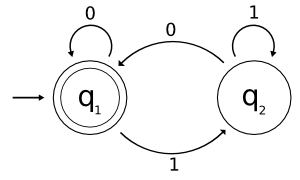 Figura 1: Exemplo de inserção de figura. O exemplo mostra como inserir o título e a descrição da figura. Não precisa ser econômico na descrição. Descrições bem-feitas facilitam o entendimento.ReferênciasASSOCIAÇÃO BRASILEIRA DE NORMAS TÉCNICAS. NBR 10520: informação e documentação: citações em documentos: apresentação. Rio de Janeiro, 2002.Item 1Item 2Item 3Nome 1Valor 1Valor 3Nome 2Valor 2Valor 4